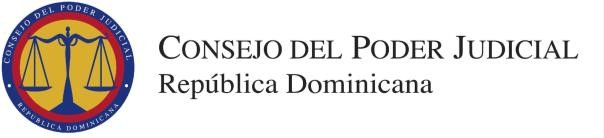 PRESENTACIÓN DE OFERTASeñoresIndicar Nombre de la EntidadNosotros, los suscritos, declaramos que:Hemos examinado y no tenemos reservas a los Términos de Referencia para el Procedimiento de Excepción por Exclusividad, incluyendo las adendas realizadas a los mismos:    	De conformidad con los Términos de Referencia y Cronograma de Ejecución, nos comprometemos a cumplir con los servicios conexos:  	Nuestra oferta se mantendrá vigente por un período de noventa (90) días, contado a partir de la fecha límite fijada para la presentación de ofertas, de conformidad con el los Términos de Referencia del Procedimiento de Excepción por Exclusividad. Esta oferta nos obliga y podrá ser aceptada en cualquier momento hasta antes del término de dicho período.Si nuestra oferta es aceptada, nos comprometemos a obtener una garantía de fiel cumplimiento del Contrato, de conformidad con los Términos de Referencia del proceso, por el importe del CUATRO POR CIENTO (4%) del monto total de la adjudicación y por el tiempo establecido en la vigencia del contrato.Para este Procedimiento no somos partícipes en calidad de Oferentes en más de una Oferta, excepto en el caso de ofertas alternativas, de conformidad con los Términos de Referencia del Procedimiento de Excepción por Exclusividad.Nuestra firma, sus afiliadas o subsidiarias, incluyendo cualquier subcontratista o proveedor de cualquier parte del Contrato, no han sido declarados inelegibles por el Comprador para presentar ofertas.Entendemos que esta Oferta, junto con su aceptación por escrito que se encuentra incluida en la notificación de adjudicación, constituirán una obligación contractual, hasta la preparación y ejecución del Contrato formal.Entendemos que el Comprador no está obligado a aceptar la Oferta evaluada como la más baja ni ninguna otra de las Ofertas que reciba.(Nombre  y  apellido) 		en calidad de 	debidamente autorizado para actuar en nombre y representación de (poner aquí nombre del Oferente)Firma  	Sello (Persona o personas autorizadas a firmar en nombre del Oferente)